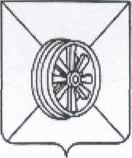 02.08.2022г.		                    г. Грязи                                          № 977О внесении изменений в постановление администрации Грязинского муниципального района от 25.11.2015г. №1730 "Об утверждении Положения о порядке формирования муниципального задания на оказание муниципальных услуг (выполнение работ) в отношении районных муниципальных учреждений и финансового обеспечения выполнения муниципального задания"По результатам проведенного мониторинга и в целях приведения в соответствие с действующим законодательством нормативных актов администрации Грязинского муниципального района Липецкой области, администрация Грязинского муниципального района ПОСТАНОВЛЯЕТ:1. Внести в постановление администрации Грязинского муниципального района от 25.11.2015г. №1730 "Об утверждении Положения о порядке формирования муниципального задания на оказание муниципальных услуг (выполнение работ) в отношении районных муниципальных учреждений и финансового обеспечения выполнения муниципального задания" следующие изменение:пункт 8 изложить в новой редакции:"8. Положения абзаца третьего пункта 33 Положения в части, касающейся типовой формы соглашения, применяются при предоставлении субсидии на финансовое обеспечение выполнения муниципального задания на 2023 год и на плановый период 2024 и 2025 годов."2. Настоящее постановление вступает в силу со дня подписания и подлежит официальному опубликованию.Глава администрации Грязинского муниципального района					В.Т. РощупкинМуратова И.Н.2-24-30ПОСТАНОВЛЕНИЕ АДМИНИСТРАЦИИ ГРЯЗИНСКОГО МУНИЦИПАЛЬНОГО РАЙОНА ЛИПЕЦКОЙ ОБЛАСТИ